Об утверждении Федеральных норм и правилв области промышленной безопасности «Основные требования 
к проведению неразрушающего контроля технических устройств, зданий и сооружений на опасных производственных объектах»В соответствии с подпунктом 5.2.2.16(1) Положения о Федеральной службе по экологическому, технологическому и атомному надзору, утвержденного постановлением Правительства Российской Федерации 
от 30 июля 2004 г. № 401 (Собрание законодательства Российской Федерации, 2004, № 32, ст. 3348; 2020, № 7, ст. 853), приказываю:Утвердить прилагаемые Федеральные нормы и правила в области промышленной безопасности «Основные требования к проведению неразрушающего контроля технических устройств, зданий и сооружений на опасных производственных объектах».2. Настоящий приказ вступает в силу через десять дней после официального опубликования.Руководитель                                                                                       А.В. АлёшинУтвержденыприказом Федеральной службыпо экологическому, технологическомуи атомному надзоруот «___» ___________ 2020 г. № ______ФЕДЕРАЛЬНЫЕ НОРМЫ И ПРАВИЛА В ОБЛАСТИ ПРОМЫШЛЕННОЙ БЕЗОПАСНОСТИ«ОСНОВНЫЕ ТРЕБОВАНИЯ К ПРОВЕДЕНИЮ НЕРАЗРУШАЮЩЕГО КОНТРОЛЯ ТЕХНИЧЕСКИХ УСТРОЙСТВ, ЗДАНИЙ И СООРУЖЕНИЙ НА ОПАСНЫХ ПРОИЗВОДСТВЕННЫХ ОБЪЕКТАХ»1. Настоящие Федеральные нормы и правила в области промышленной безопасности «Основные требования к проведению неразрушающего контроля технических устройств, зданий и сооружений на опасных производственных объектах» (далее – ФНП) разработаны в соответствии с Федеральным законом от 21 июля . № 116-ФЗ «О промышленной безопасности опасных производственных объектов» (Собрание законодательства Российской Федерации, 1997, № 30, ст. 3588; 2018, № 31. 4860), Положением о Федеральной службе по экологическому, технологическому и атомному надзору, утвержденным постановлением Правительства Российской Федерации 
от 30 июля 2004 г. № 401 (Собрание законодательства Российской Федерации, 2004, № 32, ст. 3348; 2019, № 44, ст. 6204), постановлением Правительства Российской Федерации от 28 марта . № 241 «О мерах по обеспечению промышленной безопасности опасных производственных объектов на территории Российской Федерации» (Собрание законодательства Российской Федерации, 2001, №  15, ст. 1489; 2011, № 7, ст. 979) в целях создания организационной и нормативно-правовой основы обеспечения промышленной безопасности при проведении неразрушающего контроля (далее – НК).2. Настоящие ФНП устанавливают основные требования к проведению НК технических устройств, зданий и сооружений, применяемых и (или) эксплуатируемых на опасных производственных объектах (далее - ОПО), при осуществлении деятельности в области промышленной безопасности, предусматривающей проведение НК.3. При проведении НК должны учитываться требования по безопасному производству работ на ОПО, на которых применяются или эксплуатируются конкретные технические устройства, здания и сооружения, установленные иными федеральными нормами и правилами в области промышленной безопасности.4. Требования настоящих ФНП предназначены для юридических лиц 
и индивидуальных предпринимателей, выполняющих НК технических устройств, зданий и сооружений, применяемых и (или) эксплуатируемых 
на ОПО, в том числе их конструкций, элементов сборочных единиц, деталей, наружных и внутренних покрытий, полуфабрикатов, заготовок и материалов (далее - объекты контроля).5. Работы по НК предусматривают:дефектоскопию объектов контроля, в том числе с проведением дефектометрии;измерение объектов контроля, включая их толщинометрию;контроль свойств объектов контроля.6. НК осуществляется с применением следующих методов (видов) контроля:визуального и измерительного (ВИК);ультразвукового (УК);акустико-эмиссионного (АЭ);радиационного (РК);магнитного (МК);вихретокового (ВК);проникающими веществами: капиллярного (ПВК), течеискания (ПВТ);вибродиагностического (ВД);электрического (ЭК);теплового (ТК);оптического (ОК).Помимо указанных выше методов (видов) НК, могут применяться иные методы (виды) НК, предусмотренные федеральными нормами и правилами в области промышленной безопасности.7. Выбор методов (видов) НК или их совокупности, а также технологий, объемов, последовательности и средств НК осуществляется, исходя из условия получения достоверных результатов НК и применения наиболее эффективных методов (видов) НК, обеспечивающих выявляемость недопустимых отклонений (дефектов, несоответствий) в каждом случае его проведения.8. Применяемые методы (виды), объемы, последовательность и средства НК, нормы оценки (критерии технического состояния) объектов контроля устанавливаются федеральными нормами и правилами в области промышленной безопасности, а также сводами правил, стандартами, руководствами по безопасности, проектной (конструкторской) и технологической документацией, документами, предусмотренными к применению при введении их в действие.9. Работы по НК осуществляются лабораториями, подтвердившими компетентность в независимых органах по аттестации Системы НК. Работы по визуальному и измерительному контролю при осуществлении технического контроля могут также выполняться работниками подразделений, соответствующих требованиям пункта 10 настоящих ФНП, юридического лица или индивидуального предпринимателя, 10. Подготовка и аттестация специалистов (должностных лиц) в области промышленной безопасности, выполняющих руководство работами по НК (руководителей (технических руководителей, их заместителей) лабораторий (подразделений, осуществляющих НК), должна проводится в объеме требований промышленной безопасности, необходимых для исполнения ими трудовых обязанностей, и осуществляться в соответствии с Положением об аттестации в области промышленной безопасности, по вопросам безопасности гидротехнических сооружений, безопасности в сфере электроэнергетики, утвержденным постановлением Правительства Российской Федерации 
от 25 октября 2019 г. № 1365 (Собрание законодательства Российской Федерации, 2019, № 44, ст. 6204).Работники, выполняющие НК (далее – работники НК), должны подтвердить компетентность в независимых органах по аттестации Системы НК.11. При использовании при НК источников ионизирующего излучения (далее - ИИИ) должно быть обеспечено выполнение требований по радиационной безопасности, установленных Федеральным законом от 9 января 1996 г. № 3-ФЗ «О радиационной безопасности населения» (Собрание законодательства Российской Федерации, 1996, № 3, ст. 141; 2011, № 30, ст. 4596), требований по защите людей от вредного радиационного воздействия ИИИ, установленных СанПиН 2.6.1.2523-09 «Нормы радиационной безопасности (НРБ-99/2009)», утвержденных постановлением Главного государственного санитарного врача Российской федерации от 7 июля 2009 г. № 47, зарегистрированным Минюстом России 14 августа 2009 года, регистрационный № 14534 («Российская газета», № 171/1, 2009).Деятельность по НК с использованием ИИИ осуществляется в соответствии с СП 2.6.1.2612-10 «Основные санитарные правила обеспечения радиационной безопасности (ОСПОРБ 99/2010)», утвержденных постановлением Главного государственного санитарного врача Российской федерации от 26 апреля 2010 г. № 40, зарегистрированным Минюстом России 11 августа 2010 г., регистрационный № 18115); (Российская газета», № 210/1, 2010; в редакции изменений № 1, утвержденных постановлением Главного государственного санитарного врача Российской Федерации от 16 сентября 2013 г. № 43 (Бюллетень нормативных актов федеральных органов исполнительной власти», 2013, № 47) при наличии специального разрешения (лицензии) на право осуществления этой деятельности, выданного органами, уполномоченными осуществлять лицензирование.12. Работы по НК выполняются в соответствии с документами по НК, которые включают в себя следующую информацию:наименование объектов контроля, на которые распространяется документ;метод (вид) НК;характеристики элементов объектов контроля (номенклатура, типоразмеры, материал), которые должны быть проконтролированы;характеристики выявляемых отклонений (дефектов, несоответствий);параметры (характеристики) НК и (или) технических средств НК;объем и периодичность НК;требования к исполнителям;требования к применяемым техническим средствам НК; требования к организации НК, включая, например, необходимость обеспечения электроэнергией, водой, сжатым воздухом, оснащения заземляющими шинами, вентиляцией, средствами защиты от источников излучения (постов электросварки, резки и т.п.), освещенности (облученности) объекта контроля, утилизации отработанных материалов, наличию строительных подмостей и лесов, лестниц, подъемников.порядок проведения НК;требования к выполнению работ по НК;нормы оценки (критерии технического состояния) объектов контроля или ссылки на документы, содержащие нормы оценки (критерии технического состояния) объектов контроля;требования к оформлению результатов НК;требования по обеспечению безопасности проведения НК.13. Проверка технического состояния установок и аппаратуры, используемой при проведении НК, проводится назначенным работником (работниками) лаборатории (подразделения, осуществляющего НК) периодически по графику проверки технического состояния установок 
и аппаратуры, а также после ремонта в соответствии с указаниями паспортов (формуляров) и руководств по эксплуатации установок и аппаратуры. График проверки технического состояния установок и аппаратуры разрабатывается ежегодно и утверждается руководителем лаборатории (подразделения, осуществляющего НК). Сведения о периодических (внеочередных) проверках 
и контролируемых параметрах вносятся в соответствующие разделы паспортов (формуляров) на установки и аппаратуру или оформляются актом.Каждая партия материалов для НК (например, порошки, суспензии, пенетранты, радиографические пленки, химические реактивы) до начала применения подвергается входному контролю с оформлением отчетного документа, при котором проверяются:наличие на каждом упаковочном месте (пачке, коробке, емкости) этикеток (сертификатов), полнота приведенных в них данных и соответствие этих данных требованиям стандартов или технических условий на контролируемые материалы (при изготовлении реактивов и пенетрантов для собственных нужд проверяются только наличие этикетки и наименование реактива или пенетранта);отсутствие повреждений упаковки и материалов;срок годности;соответствие материалов требованиям методических документов на метод (вид) НК.14. К применению при НК допускаются средства измерений, соответствующие требованиям Федерального закона от 26 июня . 
№ 102-ФЗ «Об обеспечении единства измерений» (Собрание законодательства Российской Федерации, 2008, № 26, ст. 3021; 2015, № 29, ст. 4359).15. При выполнении НК на ОПО работники НК должны быть ознакомлены с правилами внутреннего распорядка на ОПО, противопожарным режимом, установленным на ОПО, характерными опасными и вредными производственными факторами, и признаками их проявления, действиями 
по конкретным видам тревог, другими сведениями, входящими в состав вводного инструктажа и первичного инструктажа на рабочем месте. Сведения 
о проведении инструктажей записываются в соответствующие журналы 
с подтверждающими подписями инструктируемого и инструктирующего, датой проведения, ссылкой на документ, в соответствии с которым проведен инструктаж.16. Работники НК должны быть обеспечены специальной одеждой, специальной обувью и другими средствами индивидуальной защиты, санитарно-бытовыми помещениями, а также смывающими и (или) обезвреживающими средствами.17. В зонах действия опасных производственных факторов, воздействие которых на работника может привести к его травме и возникновение которых 
не связано с характером выполняемых работ, исполнителям работ по НК должен быть выдан наряд-допуск. Перечень таких работ, порядок оформления нарядов-допусков, а также перечни должностей специалистов, имеющих право выдавать и утверждать наряды-допуски, утверждаются техническим руководителем юридического лица (структурного подразделения юридического лица), индивидуальным предпринимателем (техническим руководителем структурного подразделения индивидуального предпринимателя), эксплуатирующим ОПО.Помимо оформления наряда-допуска на бумажном носителе допускается оформление и выдача наряда-допуска в электронном виде в случае если такой порядок предусмотрен распорядительными документами эксплуатирующей ОПО организации при условии выполнения при этом требований пунктов 18, 19, 20 настоящих ФНП с использованием специализированного программного обеспечения (автоматизированных систем) и технических средств, позволяющих производить:идентификацию лиц, осуществляющих оформление, выдачу наряда-допуска, инструктаж, проверку готовности места производства работ и их выполнения по наряду;фиксацию всех процессов оформления, выдачи, инструктажа проверки готовности места производства работ и их выполнения, а также сохранения их результатов в электронном виде.18. В наряде-допуске должны быть отражены меры по обеспечению безопасных условий труда работников, мероприятия по обеспечению пожарной безопасности, мероприятия по подготовке объекта контроля к проведению работ по НК и последовательность его проведения, состав бригады, прохождение инструктажа и фамилии работников, назначенных распорядительным документом ответственными за подготовку и проведение таких работ.19. Работники НК могут начинать работы только при выполнении всех условий наряда-допуска, завизированного лицами, ответственными 
за подготовку и проведение работ, а также в их непосредственном присутствии.20. При проведении НК технических устройств, зданий и сооружений, расположенных на площадке (участке) взрывопожароопасного производственного объекта, выбирается, обосновывается и указывается 
в наряде-допуске безопасный и наиболее эффективный метод или вид (методы или виды) НК, а также порядок его (их) проведения.21. Результаты по каждому методу (виду) НК должны содержать сведения о проконтролированных объектах, параметрах, объемах и средствах НК, перечень документов, используемых при НК и оценке его результатов, информацию о времени (дате) и месте проведения НК. Результаты должны фиксироваться в отчетной документации (например, журналах, формулярах, заключениях, отчетах, актах, протоколах) с указанием фамилии, имени, отчества (при наличии) и подписями работника, выполнявшего НК, и руководителя лаборатории (подразделения, осуществляющего НК). Результаты НК должны храниться в лаборатории (подразделении, осуществляющем НК) в течение всего срока эксплуатации объекта контроля._____________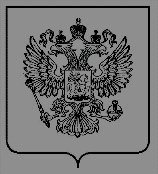 ФЕДЕРАЛЬНАЯ СЛУЖБАПО ЭКОЛОГИЧЕСКОМУ, ТЕХНОЛОГИЧЕСКОМУ И АТОМНОМУ НАДЗОРУ(РОСТЕХНАДЗОР)ПРИКАЗФЕДЕРАЛЬНАЯ СЛУЖБАПО ЭКОЛОГИЧЕСКОМУ, ТЕХНОЛОГИЧЕСКОМУ И АТОМНОМУ НАДЗОРУ(РОСТЕХНАДЗОР)ПРИКАЗФЕДЕРАЛЬНАЯ СЛУЖБАПО ЭКОЛОГИЧЕСКОМУ, ТЕХНОЛОГИЧЕСКОМУ И АТОМНОМУ НАДЗОРУ(РОСТЕХНАДЗОР)ПРИКАЗ_______________________    №  ______________________Москва